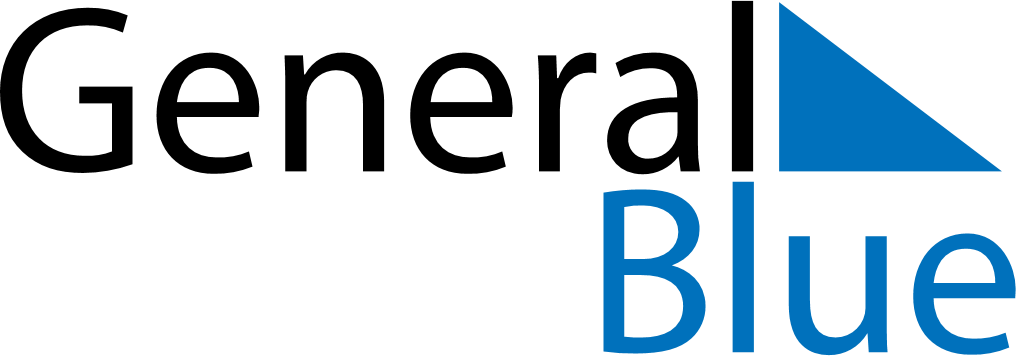 June 2024June 2024June 2024June 2024June 2024June 2024June 2024Al Jadid, Sabha, LibyaAl Jadid, Sabha, LibyaAl Jadid, Sabha, LibyaAl Jadid, Sabha, LibyaAl Jadid, Sabha, LibyaAl Jadid, Sabha, LibyaAl Jadid, Sabha, LibyaSundayMondayMondayTuesdayWednesdayThursdayFridaySaturday1Sunrise: 6:08 AMSunset: 7:52 PMDaylight: 13 hours and 43 minutes.23345678Sunrise: 6:08 AMSunset: 7:52 PMDaylight: 13 hours and 44 minutes.Sunrise: 6:07 AMSunset: 7:53 PMDaylight: 13 hours and 45 minutes.Sunrise: 6:07 AMSunset: 7:53 PMDaylight: 13 hours and 45 minutes.Sunrise: 6:07 AMSunset: 7:53 PMDaylight: 13 hours and 45 minutes.Sunrise: 6:07 AMSunset: 7:54 PMDaylight: 13 hours and 46 minutes.Sunrise: 6:07 AMSunset: 7:54 PMDaylight: 13 hours and 46 minutes.Sunrise: 6:07 AMSunset: 7:54 PMDaylight: 13 hours and 47 minutes.Sunrise: 6:07 AMSunset: 7:55 PMDaylight: 13 hours and 47 minutes.910101112131415Sunrise: 6:07 AMSunset: 7:55 PMDaylight: 13 hours and 48 minutes.Sunrise: 6:07 AMSunset: 7:56 PMDaylight: 13 hours and 48 minutes.Sunrise: 6:07 AMSunset: 7:56 PMDaylight: 13 hours and 48 minutes.Sunrise: 6:07 AMSunset: 7:56 PMDaylight: 13 hours and 49 minutes.Sunrise: 6:07 AMSunset: 7:56 PMDaylight: 13 hours and 49 minutes.Sunrise: 6:07 AMSunset: 7:57 PMDaylight: 13 hours and 49 minutes.Sunrise: 6:07 AMSunset: 7:57 PMDaylight: 13 hours and 49 minutes.Sunrise: 6:07 AMSunset: 7:57 PMDaylight: 13 hours and 50 minutes.1617171819202122Sunrise: 6:07 AMSunset: 7:58 PMDaylight: 13 hours and 50 minutes.Sunrise: 6:08 AMSunset: 7:58 PMDaylight: 13 hours and 50 minutes.Sunrise: 6:08 AMSunset: 7:58 PMDaylight: 13 hours and 50 minutes.Sunrise: 6:08 AMSunset: 7:58 PMDaylight: 13 hours and 50 minutes.Sunrise: 6:08 AMSunset: 7:59 PMDaylight: 13 hours and 50 minutes.Sunrise: 6:08 AMSunset: 7:59 PMDaylight: 13 hours and 50 minutes.Sunrise: 6:08 AMSunset: 7:59 PMDaylight: 13 hours and 50 minutes.Sunrise: 6:09 AMSunset: 7:59 PMDaylight: 13 hours and 50 minutes.2324242526272829Sunrise: 6:09 AMSunset: 7:59 PMDaylight: 13 hours and 50 minutes.Sunrise: 6:09 AMSunset: 8:00 PMDaylight: 13 hours and 50 minutes.Sunrise: 6:09 AMSunset: 8:00 PMDaylight: 13 hours and 50 minutes.Sunrise: 6:09 AMSunset: 8:00 PMDaylight: 13 hours and 50 minutes.Sunrise: 6:10 AMSunset: 8:00 PMDaylight: 13 hours and 50 minutes.Sunrise: 6:10 AMSunset: 8:00 PMDaylight: 13 hours and 50 minutes.Sunrise: 6:10 AMSunset: 8:00 PMDaylight: 13 hours and 49 minutes.Sunrise: 6:11 AMSunset: 8:00 PMDaylight: 13 hours and 49 minutes.30Sunrise: 6:11 AMSunset: 8:00 PMDaylight: 13 hours and 49 minutes.